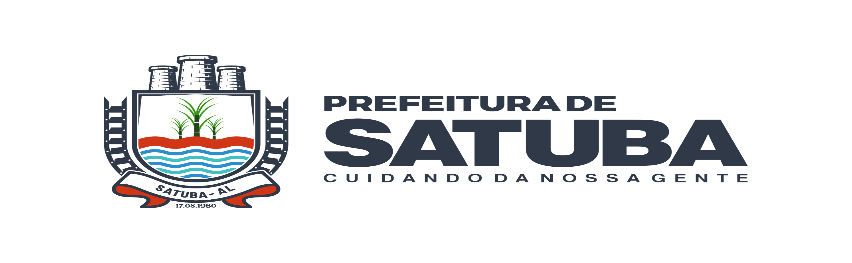 Estado de AlagoasPrefeitura Municipal de SatubaRua Amélia Pontes, s/n - Centro - CEP 57120.000 - Satuba/AL CNPJ 12.200.333/0001-43 3266-1144 Decreto nº 04, de 15  de Fevereiro de 2023.CONVOCA A IX CONFERÊNCIA MUNICIPAL DE SAÚDE E DÁ OUTRAS PROVIDÊNCIASO Prefeito Municipal de Satuba - Alagoas, de acordo com as atribuições legais que lhe confere a Lei Orgânica do Município.Considerando a Resolução do Conselho Nacional de Saúde/CNS nº 664, de 05 de outubro de 2021, publicada, na Edição 26, página 430, do Diário Oficial da União, em 07 de fevereiro de 2022, que convoca a 17ª Conferência Nacional de Saúde (17ª CNS), e tem como objetivo propor diretrizes para a Formulação da Política Nacional de Saúde e o fortalecimento do SUS.Considerando a Resolução nº 017 do Conselho Estadual de Saúde, de 14 de setembro de 2022, publicada, na página 52, do Diário Oficial do Estado, em 21 de setembro de 2022, que convoca a X Conferência Estadual de Saúde – X COESA, a ser realizada para os dias 22, 23 e 24 de maio de 2023, em Maceió/AL.Considerando a Resolução nº. 06, de 08 de 02 de 2023 do Conselho Municipal de Saúde, que aprova a realização da Conferência Municipal de Saúde Mental para o dia 15 de fevereiro de 2023. Considerando que os participantes da Conferência Municipal de Saúde, terão por objetivo analisar as prioridades constantes no Documento Orientador do Conselho Nacional de Saúde, elaborar propostas e prioridades de âmbito estadual e nacional, e formular diretrizes para a saúde pública nas esferas Municipais, Estadual e da União.DECRETA:Art. 1º Fica convocada a IX Conferência Municipal de Saúde, que será realizada no dia 15 de março de 2023, a qual desenvolverá seus trabalhos de acordo com o tema da 17ª Conferência Nacional de Saúde (17ª CNS) “Garantir Direitos e Defender o SUS, a Vida e a Democracia – Amanhã Vai Ser Outro Dia”, em virtude da referência celebratória aos 35 anos da promulgação da Constituição Cidadã e do Sistema Único de Saúde, a serem comemorados em 2023.  Art. 2º A Conferência Municipal de Saúde será presidida pela Secretária Municipal de Saúde e, na sua ausência ou impedimento, a quem o secretária designar, e coordenado pela Presidente do Conselho Municipal de Saúde. Art. 3º O Regimento Interno da Conferência Municipal de Saúde será aprovado pelo Conselho Municipal de Saúde e editado por intermédio de portaria, expedida pela Secretária Municipal de Saúde. Art. 4º As despesas com a organização e com a realização da Conferência Municipal de Saúde correrão a conta de recursos orçamentários próprios do Conselho Municipal de Saúde. Art. 5º Este Decreto entra em vigor na data de publicação. Diógenes José Neto de AmorimPrefeito